Task 1 - Using geographypods and the information on Wikipedia, annotate the effects of the two different types of altitude sickness on the image beneath. 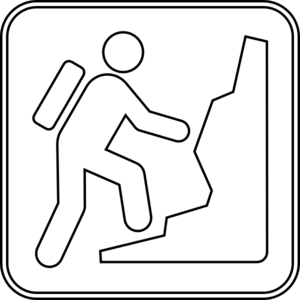 EVEREST - Effects of Altitude Sickness on Humans.Brain Symptoms Lung Symptoms 